 МБДОУ МО г. Краснодар       Детский сад № 160      Памятка для    Родителей (правила безопасности       на дороге)       2015-2016 уч.г.       Памятка  для         родителей.Не спешите, переходите дорогу размеренным шагом. Выходя на проезжую часть дороги, прекратите разговаривать - ребенок должен привыкнуть, что при переходе дороги нужно сосредоточиться.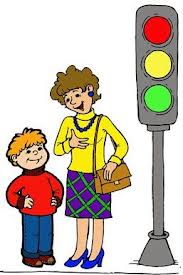 Не переходите дорогу на красный или желтый сигнал светофора, как бы вы при этом не торопились. Переходите дорогу только в местах, обозначенных дорожным знаком “Пешеходный переход”. 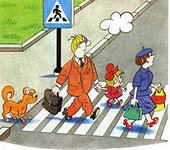 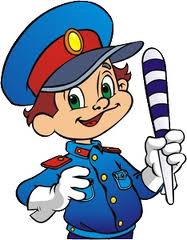      СПАСИБО           ЗА    ВНИМАНИЕ!!!Привлекайте ребенка к участию в ваших наблюдениях за обстановкой на дороге, показывайте ему те машины, которые готовятся поворачивать, едут с большой скоростью и т.д.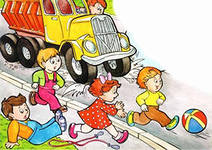 Не разрешайте играть вблизи дороги и на проезжей части!!!               Матириал подготовила:                       Скрипникова Н.В. Из автобуса, троллей-буса, трамвая, такси выходите первыми. В противном случае ребенок может упасть или побежать на проезжую часть.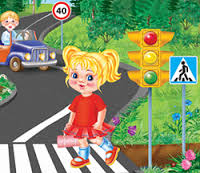 Не выходите с ребенком из-за кустов или машины, не осмотрев предварительно дорогу, – это типичная ошибка и нельзя допускать, чтобы дети ее повторяли.